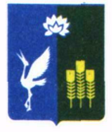 АДМИНИСТРАЦИЯКРАСНОКУТСКОГО СЕЛЬСКОГО ПОСЕЛЕНИЯСПАССКОГО МУНИЦИПАЛЬНОГО РАЙОНАПРИМОРСКОГО КРАЯПОСТАНОВЛЕНИЕ от 19  июля 2023г                           с. Красный Кут                 	             № 20«О продаже земельного участка без проведения торгов»Руководствуясь Земельным кодексом Российской Федерации, Федеральным законом от 06.10.2003 №131-ФЗ «Об общих принципах организации местного самоуправления в Российской Федерации», поступившего заявления АО Военторг-Восток, администрация Краснокутского сельского поселенияПОСТАНОВЛЯЕТ:1. Заключить договор купли-продажи земельного участка: с кадастровым номером: 25:16:020801:484, площадью 788 кв. м., с разрешенным видом использования-магазины, категория земель-земли населенных пунктов, местоположение установлено относительно ориентира, расположенного за пределами участка. Ориентир нежилое здание (клуб). Участок находиться примерно в 0,62 км, по направлению на восток. Почтовый адрес ориентира: Приморский край, Спасский район, с. Красный Кут, ул. Мира, дом 15.2. На основании постановления Администрации Краснокутского сельского поселения от 30.03.2016 года № 17  «Об утверждении Порядка определения цены продажи земельных участков, находящихся в муниципальной собственности Краснокутского сельского поселения и предоставляемых без проведения торгов», определить цену продажи данного земельного участка по цене – 37 483руб. 94 коп. (тридцать семь тысяч четыреста восемьдесят три рубля 94 копеек).3. Ведущему специалисту 2 разряда Апанаскевич Е.А. обеспечить подготовку договора купли-продажи.       4.Настоящее постановление  разместить на официальном сайте  администрации Краснокутского сельского поселения  краснокутское.рф и печатном органе  газете « Горизонт»5. Контроль за использованием настоящего постановления оставляю за собой. Глава Краснокутского сельского поселения	А.Б. Петриченко